Motor Skills – Leap Frog Pencil Control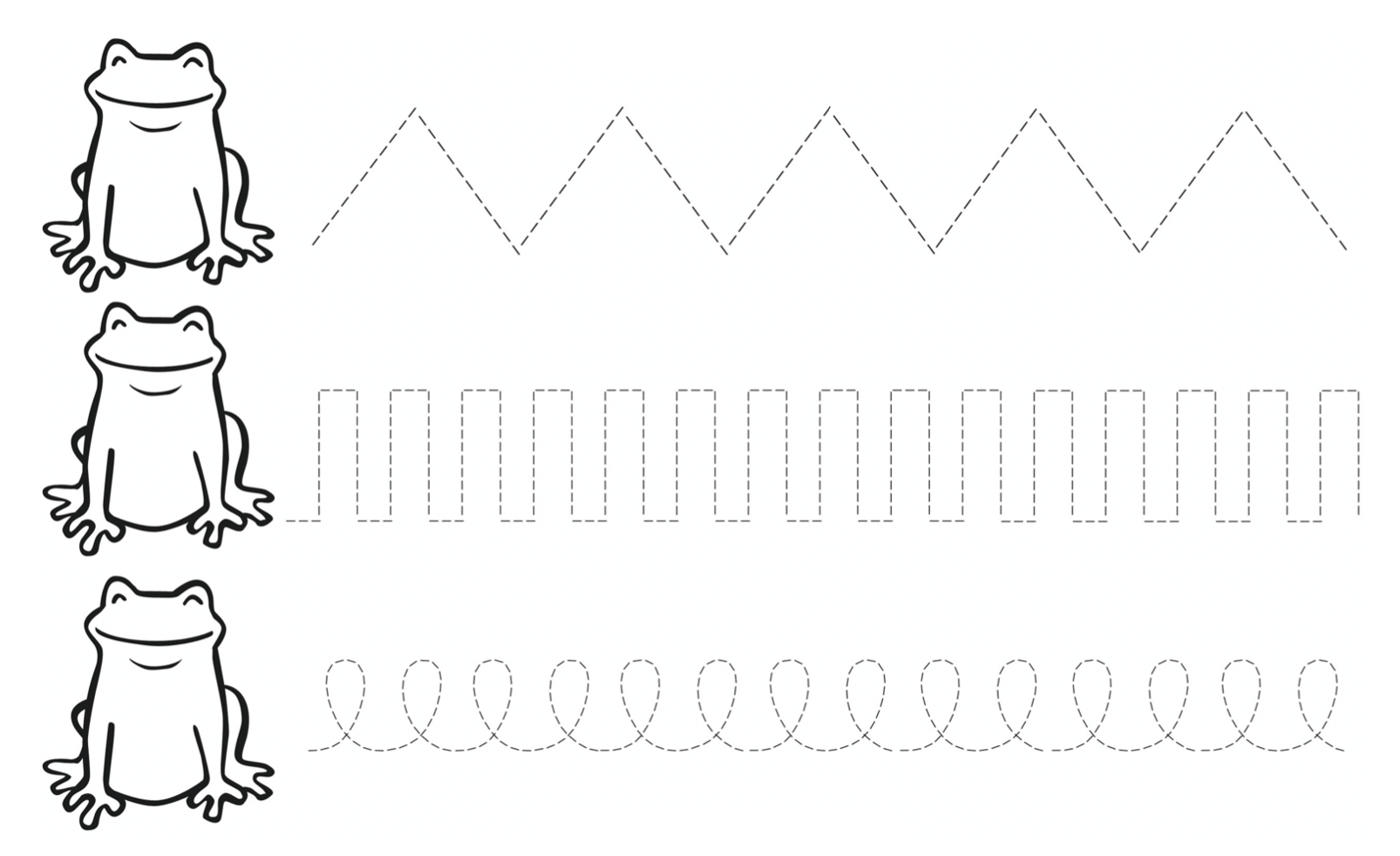 